Unicef UK Baby Friendly InitiativeSlide pack for dietitians request form 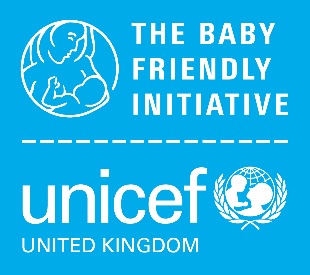 Please use the boxes below to request a copy of the Unicef UK Baby Friendly Initiative’s Slide pack for dietitians.Return this form by email to bfi@unicef.org.uk. We will then send the presentation package to you via email. We care about keeping your data safe; for more information about Unicef UK’s privacy policy please visit unicef.org.uk/legal/cookies-and-privacy-policy/  University and Programme name:University and Programme name:Does your university run other health programmes where infant feeding teaching is required? (delete as applicable)Does your university run other health programmes where infant feeding teaching is required? (delete as applicable)Midwifery / Health Visiting / Children’s Nursing / MedicineMidwifery / Health Visiting / Children’s Nursing / MedicineIf not working at a university, please provide organisation details:If not working at a university, please provide organisation details:If not working at a university, please provide organisation details:If not working at a university, please provide organisation details:Service name, and details of who you intend to train using these materialsService name, and details of who you intend to train using these materialsStaff member taking responsibility for delivering the presentation:Staff member taking responsibility for delivering the presentation:Staff member taking responsibility for delivering the presentation:Staff member taking responsibility for delivering the presentation:Name:Job title:Email:Date:Signed: